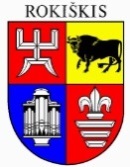 ROKIŠKIO rajono savivaldybėS TARYBASPRENDIMASDĖL 2024–2029 M. PANEVĖŽIO REGIONO FUNKCINĖS ZONOS STRATEGIJOS PATVIRTINIMO2024 m. birželio 27 d. Nr. TS-250RokiškisVadovaudamasi Lietuvos Respublikos vietos savivaldos įstatymo 15 straipsnio 2 dalies 32 punktu, 15 straipsnio 4 dalimi, Lietuvos Respublikos regioninės plėtros įstatymo 13 straipsnio 1 dalies 2 punktu ir Tvarios miesto plėtros strategijų ir funkcinių zonų strategijų rengimo ir įgyvendinimo stebėsenos tvarkos aprašo, patvirtinto Lietuvos Respublikos vidaus reikalų ministro 2023 m. sausio 19 d. įsakymu Nr. 1V-30 „Dėl Tvarios miesto plėtros strategijų ir funkcinių zonų strategijų rengimo ir įgyvendinimo stebėsenos tvarkos aprašo patvirtinimo“, 53 punktu, Rokiškio rajono savivaldybės vardu sudaromų sutarčių pasirašymo tvarkos aprašo, patvirtinto Rokiškio rajono savivaldybės tarybos 2019 m. balandžio 26 d. sprendimu Nr. TS-109 „Dėl Rokiškio rajono savivaldybės vardu sudaromų sutarčių pasirašymo tvarkos aprašo patvirtinimo”, 3.2 papunkčiu ir 6 punktu, Rokiškio rajono savivaldybės taryba nusprendžia:1. Patvirtinti 2024–2029 m. Panevėžio regiono funkcinės zonos strategiją (toliau – Strategija) (pridedama).2. Pritarti Susitarimo dėl 2024–2029 m. Panevėžio regiono funkcinės zonos strategijos įgyvendinimo (toliau – Susitarimas) projektui (pridedama).3. Įgalioti Ramūną Godeliauską, Rokiškio rajono savivaldybės merą, pasirašyti Susitarimą su Panevėžio regiono savivaldybėmis dėl Strategijos įgyvendinimo.4. Skelbti šį sprendimą Rokiškio rajono savivaldybės interneto svetainėje bei Teisės aktų registre.Šis sprendimas per vieną mėnesį gali būti skundžiamas Regionų administraciniam teismui, skundą paduodant bet kuriuose šio teismo rūmuose, Lietuvos Respublikos administracinių bylų teisenos įstatymo nustatyta tvarka.Savivaldybės meras				            		Ramūnas GodeliauskasJurgita Blaževičiūtė